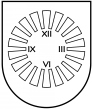 LATVIJAS  REPUBLIKA PRIEKUĻU NOVADA PAŠVALDĪBAReģistrācijas Nr. 90000057511, Cēsu prospekts 5, Priekuļi, Priekuļu pagasts, Priekuļu novads, LV-4126 www.priekuli.lv, tālr. 64107871, e-pasts: dome@priekulunovads.lvLēmumsPriekuļu novada Priekuļu pagastā2020.gada 20.februārī							           Nr.69										(protokols Nr.3, 1.p)Par projekta pieteikuma iesniegšanu Priekuļu novada dome iepazīstas ar Attīstības nodaļas vadītājas V. Lapseles informāciju par Zivju fonda izsludināto projektu konkursu. Izvērtējot domes rīcībā esošo informāciju, konstatēts, ka Zivju fonds izsludinājis konkursu projektu iesniegumu iesniegšanai pasākumā “Zivju resursu pavairošana un atražošana publiskajās ūdenstilpēs un ūdenstilpēs, kurās zvejas tiesības pieder valstij, citās ūdenstilpēs, kas ir valsts vai pašvaldību īpašumā, kā arī privātajās upēs, kurās ir atļauta makšķerēšana, vēžošana vai zemūdens medības”, pamatojoties uz 02.03.2010 MK noteikumos Nr. 215 "Noteikumi par valsts atbalsta piešķiršanu zivsaimniecības attīstībai no Zivju fonda finanšu līdzekļiem".Projekta mērķis ir pavairot lašveidīgo zivju resursus Raunas upē, nodrošinot kopējo lašveidīgo zivju īpatsvara pieaugumu Gaujas baseinā radot pievilcīgākus apstākļus lašveidīgo zivju licencētajai makšķerēšanas Gaujā. Projekta iesniegšanas termiņš – 2020.gada 21.februāris. Projekta īstenošanas termiņš - līdz 2020.gada 31.oktobrim.Ar Priekuļu novada domes 2019.gada 26.septembra lēmumu Nr.377 (protokols Nr.10,17.p.)  “Par lašveidīgo zivju makšķerēšanu Gaujā” nolemts, ka licencēto makšķerēšanu Gaujas upes posmos, kas šķērso Priekuļu novada administratīvo teritoriju organizē biedrība ”Gaujas ilgtspējīgas attīstības biedrība”.Biedrība “Gaujas ilgtspējīgas attīstības biedrība” 2020.gada 17.februārī sniegusi apstiprinājumu projekta atbalstīšanas gadījumā nodrošināt pašvaldības līdzfinansējuma daļu.Ņemot vērā iepriekš minēto un pamatojoties uz: likuma „Par pašvaldībām” 21.panta 27.punktu, Ministru kabineta 2010.gada 2.marta noteikumiem Nr. 215 "Noteikumi par valsts atbalsta piešķiršanu zivsaimniecības attīstībai no Zivju fonda finanšu līdzekļiem", biedrības “Gaujas ilgtspējīgas attīstības biedrība” 2020.gada 17.februāra apstiprinājumu, atklāti balsojot: PAR –12 (Elīna Stapulone, Aivars Tīdemanis, Normunds Kažoks, Elīna Krieviņa, Baiba Karlsberga, Aivars Kalnietis, Juris Sukaruks,  Arnis Melbārdis, Jānis Mičulis,  Mārīte Raudziņa, Dace Kalniņa, Ināra Roce), PRET –nav, ATTURAS –nav,  Priekuļu novada dome nolemj: Atbalstīt projekta pieteikuma “Taimiņu resursu pavairošana Raunas upē”  iesniegšanu Lauku atbalsta dienesta izsludinātajā projektu iesniegumu pasākumā “Zivju resursu pavairošana un atražošana publiskajās ūdenstilpēs un ūdenstilpēs, kurās zvejas tiesības pieder valstij, citās ūdenstilpēs, kas ir valsts vai pašvaldību īpašumā, kā arī privātajās upēs, kurās ir atļauta makšķerēšana, vēžošana vai zemūdens medības” par kopējo summu EUR 11015,15 (vienpadsmit tūkstoši piecpadsmit eiro un 15 centi).Projekta iesnieguma atbalstīšanas gadījumā Priekuļu novada pašvaldība sadarbībā ar biedrību “Gaujas ilgtspējīgas attīstības biedrība” apņemas nodrošināt  līdzfinansējumu 1015,15 (viens tūkstotis piecpadsmit eiro un 15 centi). Atbildīgā par lēmuma izpildi Attīstības nodaļas vadītāja Vineta Lapsele.Atbildīgais par lēmuma kontroli izpilddirektors Fjodors Puņeiko.Domes priekšsēdētāja			(paraksts)					Elīna Stapulone